Приказ Минстроя России от 26.10.2015 N 761/пр“Об утверждении формы акта приемки оказанных услуг и (или) выполненных работ по содержанию и текущему ремонту общего имущества в МКД”Минстроем России утверждена форма акта приемки работ и услуг по содержанию и текущему ремонту общего имущества МКД.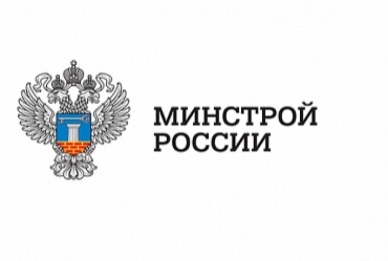 В акте отражается, в том числе:1) перечень оказанных услуг и выполненных работ в соответствии с Правилами оказания услуг и выполнения работ, необходимых для обеспечения надлежащего содержания общего имущества в многоквартирном доме, утвержденными ПП РФ от 03.04.2013 N 290; 2) стоимость за единицу выполненной работы (оказанной услуги) по договору управления МКД или договору оказания услуг по содержанию и/или выполнению работ по ремонту общего имущества в МКД;3) сметная стоимость за единицу выполненной работы по договору подряда по выполнению работ по ремонту общего имущества в МКД.МИНИСТЕРСТВО СТРОИТЕЛЬСТВА И ЖИЛИЩНО-КОММУНАЛЬНОГОХОЗЯЙСТВА РОССИЙСКОЙ ФЕДЕРАЦИИПРИКАЗот 26 октября 2015 г. N 761/ прОБ   УТВЕРЖДЕНИИ   ФОРМЫ   АКТА ПРИЕМКИ   ОКАЗАННЫХ   УСЛУГ   И   (ИЛИ)   ВЫПОЛНЕННЫХ   РАБОТПО   СОДЕРЖАНИЮ   И   ТЕКУЩЕМУ   РЕМОНТУ   ОБЩЕГО   ИМУЩЕСТВА   В   МКДВ соответствии с п. 9 Правил оказания услуг и выполнения работ, необходимых для обеспечения надлежащего содержания общего имущества в многоквартирном доме, утвержденных ПП РФ от 3.04.13г. № 290 “О минимальном перечне услуг и работ, необходимых для обеспечения надлежащего содержания общего имущества в МКД, и порядке их оказания и выполнения” (Официальный интернет-портал правовой информации http://www.pravo.gov.ru, 12.04.13г.), приказываю:Утвердить форму акта приемки оказанных услуг и (или) выполненных работ по содержанию и текущему ремонту общего имущества в многоквартирном доме, согласно приложению к настоящему приказу.Министр  М.А.МЕНЬ          Утвержденоприказом Министерства строительстваи жилищно-коммунального хозяйстваРоссийской Федерацииот “__” __________ 2015 г. N _____АКТ N _____________приемки оказанных услуг и (или) выполненных работ по содержанию и текущему ремонту общего имущества в многоквартирном домег. _____________                         						                “__” ___________ ____ г.Собственники   помещений   в  многоквартирном  доме,  расположенном  по адресу: __________________________________________________________________________________________________,(указывается адрес нахождения многоквартирного дома)именуемые в дальнейшем “Заказчик”, в лице _____________________________________________________,(указывается ФИО уполномоченного собственника помещения в МКД либо председателя Совета МКД )являющегося   собственником    квартиры   № ___________,   находящейся  в данном  МКД,   действующего     на      основании  ________________________________________  с одной стороны,(указывается решение общего собрания собственников помещений в МКД либо доверенность, дата, номер)и ________________________________________________________________________________________________,(указывается лицо, оказывающее работы (услуги) по содержанию и ремонту общего имущества в МКД)именуем__ в дальнейшем “Исполнитель”, в лице _____________________________________________________________________________________________________________________________________________,(указывается ФИО уполномоченного лица, должность)действующ__ на основании _____________________________________________________________,(указывается правоустанавливающий документ)с  другой стороны, совместно именуемые “Стороны”, составили настоящий Акт о нижеследующем:Исполнителем предъявлены к приемке следующие оказанные на основании договора  управления  многоквартирным  домом или договора оказания услуг по содержанию   и  (или)  выполнению  работ  по  ремонту  общего  имущества  в многоквартирном  доме  либо договора подряда по выполнению работ по ремонту общего  имущества  в  многоквартирном доме (указать нужное) N _____ от “__”_________  ____ г. (далее – “Договор”) услуги и (или) выполненные работы по содержанию  и  текущему  ремонту  общего  имущества  в многоквартирном доме № ______, расположенном по адресу:Всего  за период с “___” ___________ ____  г. по “___” ___________ ____ г. выполнено работ оказано услуг) на общую сумму _________ (_____________________________________) рублей.   (прописью) Работы  (услуги)  выполнены  (оказаны)  полностью,  в установленные сроки, с надлежащим качеством.Претензий  по  выполнению  условий Договора Стороны друг к другу не имеют.Настоящий   Акт   составлен   в  2-х  экземплярах,  имеющих  одинаковую юридическую силу, по одному для каждой из СторонПодписи Сторон:Исполнитель    –    ______________________________________________   _________________(должность, ФИО)          			          	         (подпись)Заказчик           –    ______________________________________________   _________________(должность, ФИО)               			         (подпись)——————————–Примечания:В соответствии с п.4 ч.8 ст.161.1 Жилищного кодекса РФ (Собрание законодательства РФ, 2005, №1, ст. 14; 2011, №23, ст. 3263; 2014, №30, ст. 4264; 2015, №27, ст. 3967) председатель совета МКД подписывает в том числе акты приемки оказанных услуг и (или) выполненных работ по содержанию и текущему ремонту общего имущества в МКД.Минимальный перечень услуг и работ, необходимых для обеспечения надлежащего содержания общего имущества в многоквартирном доме, утвержден постановлением Правительства РФ от 03.04.13 г. №290.Стоимость за единицу выполненной работы (оказанной услуги) по договору управления МКД или договору оказания услуг по содержанию и (или) выполнению работ по ремонту общего имущества в МКД.Сметная стоимость за единицу выполненной работы по договору подряда по выполнению работ по ремонту общего имущества в МКД.Наименование вида работы (услуги)Периодичность/количественный показатель выполненной работы (оказанной услуги)Единица измерения работы (услуги)Стоимость сметная стоимость выполненной работы (оказанной услуги) за единицуЦена выполненной работы (оказанной услуги), в рублях